Publicado en 08221 el 06/03/2013 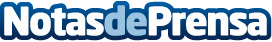 Del 2005 al 2013 ¿Cómo habría reaccionado Dell en su crisis social?http://www.brandchats.comDatos de contacto:Aina BonnínNota de prensa publicada en: https://www.notasdeprensa.es/del-2005-al-2013-como-habria-reaccionado-dell-en-su-crisis-social Categorias: Comunicación Marketing http://www.notasdeprensa.es